مقطع تحصیلی:کاردانیکارشناسی رشته: حسابداری ترم: دوم سال تحصیلی: 1398- 1399 نام درس: کاربرد نرم افزارهای حسابداری پیشرفته   نام ونام خانوادگی مدرس:یاسر نوعیآدرس emailمدرس    yasernoei@yahoo.com تلفن همراه مدرس: 09125943073جزوه درس  کاربرد نرم افزارهای حسابداری مربوط به هفته  :  اول   دوم      سوم  text: دارد ندارد                      voice:دارد ندارد                         power point:دارد  نداردتلفن همراه مدیر گروه : ............................................پ-نوار ابزارها(Toolbars): بطور معمول، نوار ابزارها در زير نوار منو قرار دارند .در هر نوار ابزار از مجموعه اي از فرمان ها تشكيل شده است كه با شكل هاي كوچك در كنار هم چيده شده اند و هر يك از اين آيكن ها معرف يك فرمان مي باشد.ت-قاب وظيفه-يكي از امكانات جديد در اكسل ، قاب وظيفه است . از قاب وظيفه مي توان براي ايجاد كتاب كاري جديد،استفاده از حافظه موقت، جستجو و ايجاد تصوير از گالري تصوير استفاده كرد.با انتخاب قاب  وظيفه (Task Pane) از منو نمايش (View) مي توان اين قاب را آشكار يا پنهان كرد.ث-نوار فرمول(Formula Bar) : اين نوار داراي 2قسمت زير است:كادر سمت چپ كه كادر نام گذاري مي باشد.از اين كادر براي نمايش آدرس سل يا سل هاي انتخاب شده ،استفاده مي شود.كادر سمت راست كه كادر فرمول بوده و محتويات سل فعال نشان مي دهد. درشكل كادر نام ،آدرس فعال(يعني B3)و كادر فرمول ، محتواي سل B3 (يعني  =SUM(B1:B2) )را نشان مي دهد.ج-صفحه كاربرگ: قسمت بزرگي از صفحه نمايش را جدول شطرنجي شكل در بر گرفته است كه كاربرگ ناميده مي شود. هر كاربرگ داراي 256 ستون و 65536 سطر مي باشد.همانطور كه در شكل نشان داده شده بطور پيش فرض سه كاربرگ در هنگام ورودبه برنامه اكسل وجود دارد كه با نام هاي Sheet1، Sheet2، Sheet3 ديده مي شوند.چ-نوار وضعيت: نوار وضعيت در پايين پنجره برنامه اكسل قرار گرفته است و پيام هاي لازم را درهنگام انجام عمليات به كاربر ارائه نمايد.استفاده از توابعاستفاده از فرمول ، سبب مي گردد تا محاسبات به سهولت و آساني اجرا گردد.هر فرمولي كه در سلول هاي كار برگ درج مي شود داراي دو طرف است:طرف اول كه در سمت چپ نوار فرمول قرار دارد آدرس سلول فعال را نمايش مي دهد.طرف دوم، در سمت راست نوار فرمول قرار دارد و محتويات فرمول را نشان مي دهد.براي نوشتن فرمول، ابتدا سلولي كه مي خواهيد در آن فرمول درج كنيد را انتخاب نماييد سپس دكمه (=) بفشاريد.(با فشردن دكمه (=) اكسل متوجه مي شود كه در اين سل يك فرمول درج خواهد شد.)حالا با استفاده از آدرس دهي و علائم محاسباتي(جمع،تفريق و ...)فرمول را بنويسيد.براي مثال اگر سل هاي C1 و C2  به ترتيب اعداد15و 25 را تايپ كنيد براي محاسبه جمع مقادير اين دو سلول به سل C3 رفته و فرمول =C1+C2 را وارد كنيد و كليد Enter را بفشاريد.براي مشاهده دو طرف فرمول مجددا“به سل C3باز گردانيد.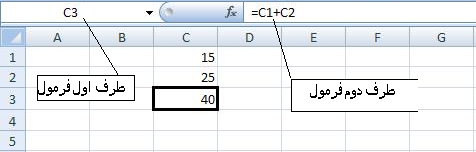 تابعاكسل داراي توابع متعددي است كه هر يك براي عمليات خاصي تهيه شده اند. براي نمونه تابع SUM براي انجام عمل جمع بكار مي رود.اگر به شكل توجه كنيد مشاهده مي شود جمع دو سل C1 و C2 بدون استفاده از توابع صورت گرفته است.براي اجراي اين عمليات ميتوان از تابع  sum استفاده نمود.براي اين كار در سلول C3 تابع  Sum و آدرس سلول هاي مورد استفاده در عمليات جمع را به صورت =Sum(C1:C2) تايپ كنيد.از آنجاييكه تابع جمع كاربرد زيادي دارد در نوار ابزار استاندارد آيكن خودكار (  ∑  ) در نظر گرفته شده است تا كار بر بتواند براحتي از آن استفاده نمايد.استفاده از محيط توابع اكسل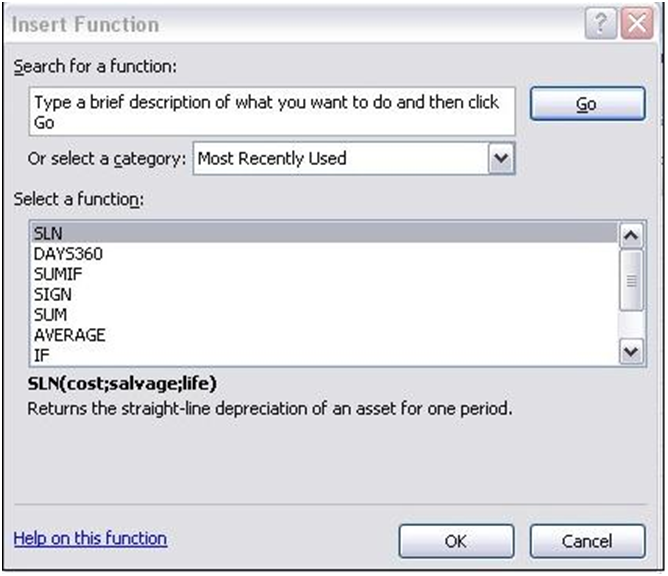 